NEW BRAUNFELS GIRLS' SOFTBALL ASSOCIATION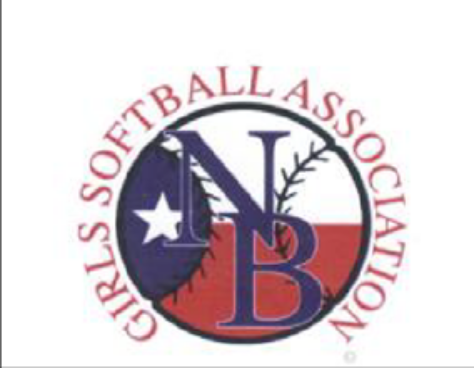 2016 Fall Registration August 1st – Sept 2nd, 2016 Fee: $85 for 8u, 10u, 12u, 14u, and 16u$50 for 6u (Tee ball)$10 discount for sibling(s) Please make checks payable to NBGSA$25 Returned Check FeePlayer's Name	Birthday	Age on 1/1/15 	Mailing Address 	City	Zip Code 	Parent’s Names 	Email address  	Home Phone No.	Cell (Mom)	(Dad)  	Emergency Contact Name (other than parent/guardian)	Phone No.  	Choose Division:T-Ball (4-6yrs)	Coach/Fast Pitch (7-8yrs)	Fast Pitch 10U (9-10yrs)	Fast Pitch (11-12yrs)  	Fast Pitch (13-14yrs) 	Fast Pitch (15-16yrs)	*Number of seasons of previous softball experience 	Skills assessments will be held Tuesday, Sept. 6, 2016 at 6pm at Camp Comal. (T-ball players do not need to attend.)Special Requests:  	**Please Note: Although we will do our best to honor special requests, not all special requests can be granted or guaranteed due to the number of players.Please Indicate Shirt Size (Circle choice): Parents are expected to verify the correct size has been selected otherwise parents will have to purchase correct shirt at an additional expense.YS (6-8) YM (10-12) YL (14-16) AS (4-6)	AM (8-10) AL (12-14) AXL (16-18) XXL (20-22)*PLEASE ATTACH A COPY OF PLAYER'S BIRTH CERTIFICATE IF NEW TO NBGSA.VOLUNTEERS (Please check at least one of the following positions) 	HEAD COACH 	ASST. COACH 	TEAM PARENT 		All coaches must complete a Coaches Application and Background Check. These are available on the NBGSA website.This is to certify that I, parent or guardian of	hereby grant the New Braunfels Girls Softball Association, its managers, coaches and league officials, permission to obtain medical care from any licensed physician, hospital, or medical clinic for him/her. This authorization shall include all league activities. I also hereby waive, release, absolve and agree to hold harmless the NBGSA, its Board of Directors, managers, coaches or officials from any claim arising out of any injury.Please complete the Gagliardi Insurance form and attach to this registration form. Include Fee with Registration.All NBGSA players may be photographed for media purposes such as the NBGSA Website & Facebook.Signature of Parent or Guardian: 	Relationship:  	Sponsorships are available for one or two seasons. If you are interested, please contact us via the web: www.nbgsa.comMail Forms To: NBGSA, P.O. Box 311132, New Braunfels, TX 78131	Questions: (830) 629-0690*There will be a late fee of $10 for registration after September 1st.NBGSA OFFICE USE ONLY:Fee Paid:	Check/MO # 	Received by:  	